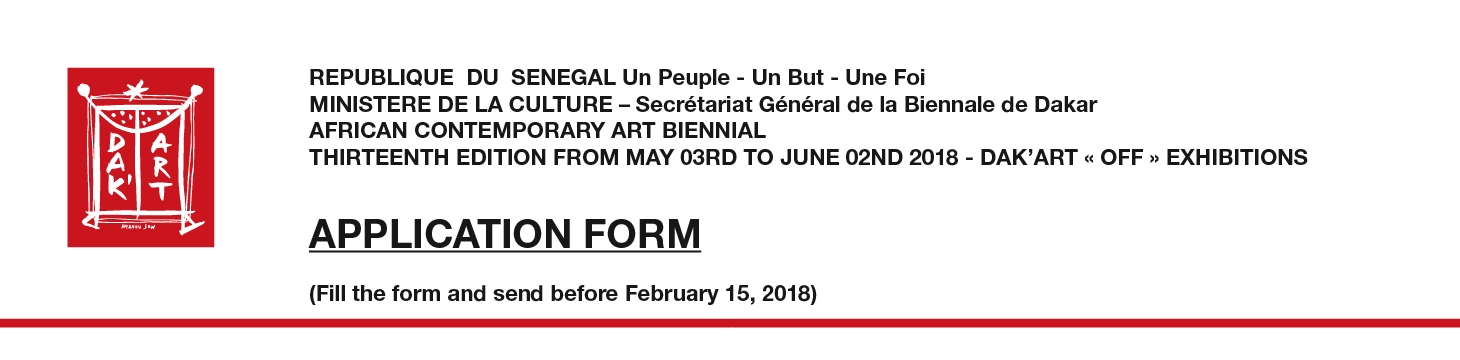 FIRST AND LAST NAME OF THE EVENT PROMOTER:PHONE NUMBER: *E-MAIL:LOCATION/VENUE OF EXHIBITION:ADDRESS OF THE VENUE: (enclose an access map)DURATION OF THE EXHIBITION: FROM DD/MM/2018 TO DD/MM/2018)DATE AND TIME OF THE OPENING AND/OR FINISHING: (or «no vernissage»)OPENING HOURS: FROM ... AM/PM TO ... AM/PM GMT TIMECLOSING DAYS: